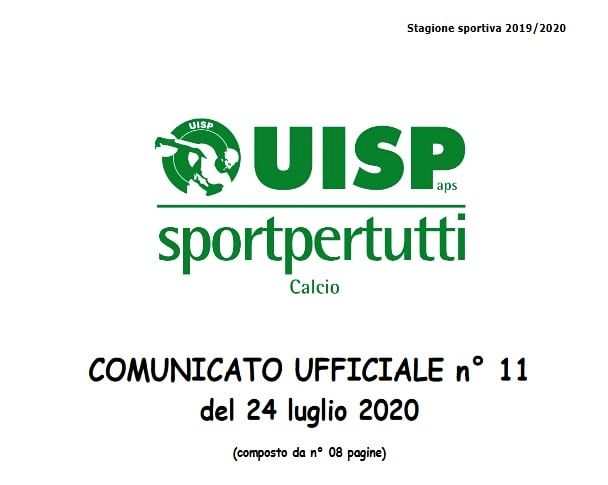 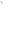 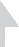 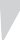 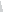 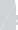 Associazione / Società sportiva_____________________________________________________________DICHIARAZIONE SOSTITUTIVA CERTIFICAZIONE PER RISPETTO PRESCRIZIONI SANITARIE DELLA  SQUADRA(art. 46 D.P.R. 28 DICEMBRE 2000 n. 445).Il/la Sottoscritto/a_____________________________________nato a_________________________ (____)Il ____/____/_____,residente a _____________________ (____) in___________________________n °____in qualità di Dirigente responsabile(o capitano) dell’Associazione____________________________________in relazione alla GARA ________________________________________________________ che si svolge in data______________ e ora_________________DICHIARAChe tutti i tesserati (atleti e dirigenti) della propria squadra sono in regola con l’Autodichiarazione Covid 19--Allegato A del Protocollo Anticovid  UISP.SI IMPEGNAa conservare copia delle stesse per almeno 14 giorni allo scopo di garantire la tracciabilità di eventuali contagi.ATTESTAsotto la propria responsabilità che quanto sopra dichiarato corrisponde al vero, consapevole delle conseguenze civili e penali di una falsa dichiarazione, anche in relazione al rischio di contagio all’interno della struttura sportiva ed alla pratica di attività sportive agonistiche (art. 46 D.P.R. n. 445/2000).Il/La sottoscritto/a dichiara, inoltre, ai sensi del Reg. Eu 2016/679 e delle normativa nazionale vigente di essere informato/a che i dati personali contenuti nella presente dichiarazione saranno trattati unicamente per le finalità per le quali sono stati acquisiti.Data e luogo, ________________________________								Firma DIRIGENTE RESPONSABILE/CAPITANO____________________________________________________________UISP COMITATO TERRITORIALE CIRIÉ - SETTIMO - CHIVASSO APS - Unione Italiana Sport Per tutt  Via Matteotti N°16 10073 CIRIÈ (TO) Tel  011-9203302, Via P. Giannone N°3 10036 SETTIMO T.se (TO) Tel 011-8028895 Fax 011-8028896 C .F.92013400012 - P.IVA 11404180017                                                                                                    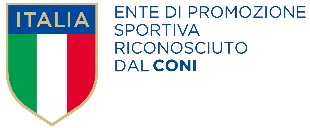                                                                 -cirie@uisp.it - settimo@uisp.it - www.uispsettimocirie.it .- www.uispsettimocirie.eu